RAVEN CHAPTER 50 GUIDED NOTES: THE CIRCULATORY SYSTEMRaven 9th editionWhy aren’t diffusion and active transport sufficient for transport in multicellular animals? ______________________________________________________________________________________________________________________ Briefly describe circulation in the cnidarians and flatworms Compare the circulatory systems of higher animals. Open ______________________________________________________________________________________________________________________ Who has one? ___________________________________________________________ Closed ______________________________________________________________________________________________________________________ Who has one? ___________________________________________________________4. List and describe the three principal functions of the vertebrate circulatory system. a. ________________________________________________________________________________________________________________________________ b. ________________________________________________________________ ________________________________________________________________ c. ________________________________________________________________________________________________________________________________Briefly describe the components of the blood. a. Plasma _________________________________________________ b. Erythrocytes _____________________________________________ c. Leukocytes ______________________________________________ d. Platelets ________________________________________________ Compare the structure of each vessel. Pay particular attention to structure-function correlations: a. Artery ________________________________________________________________________________________________________________________________ b. Capillary ________________________________________________________________ ________________________________________________________________ c. Vein ________________________________________________________________________________________________________________________________How do precapillary sphincters help regulate capillary blood flow, blood pressure, and body temperature?     ___________________________________________________________What happens to blood pressure and velocity as the blood flows through: Artery____________________________________________________ Capillary __________________________________________________ Vein _____________________________________________________ If blood pressure in veins is so low, how does blood return to the heart from the legs? ______________________________________________________________________________________________________________________ Discuss the role of the lymphatic system in returning interstitial blood to the circulatory system. Discuss the role of osmosis in the movement of fluid between capillaries and interstitial fluid     ___________________________________________________________   ___________________________________________________________What is the adaptive value of the four chambered heart? ______________________________________________________________________________________________________________________ Answer the following regarding the structure of the human heart. Which side is oxygen rich _____________________ ...oxygen poor__________________ Which chambers create the blood pressure in the arteries? ________________________ What causes the heart sounds? ___________________________________________________________ ___________________________________________________________How is heart rate regulated? ___________________________________________________ ______________________________________________________________________________________________________________________Discuss the homeostatic regulation of blood pressure and the role of: a. baroreceptor reflex ________________________________________________________ ___________________________________________________________ b. ADH ______________________________________________________________________________________________________________________c. aldosterone ______________________________________________________________________________________________________________________d. atrial natriuretic hormone ___________________________________________________ ___________________________________________________________ e. nitric oxide ______________________________________________________________________________________________________________________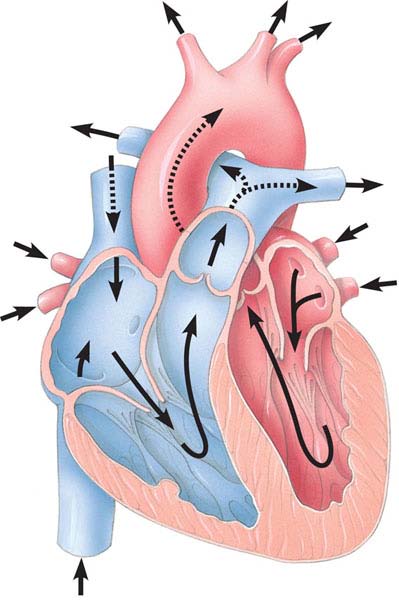 Label the diagram of the heart. Describe the types of cardiovascular diseases that are leading causes of death in US: a. Stroke ______________________________________________________________________________________________________________________ b. Heart attack______________________________________________________________________________________________________________________ c. Atherosclerosis ___________________________________________________________ ___________________________________________________________ d. Arteriosclerosis ___________________________________________________________ ___________________________________________________________Discuss the role of zymogens in blood clotting. ___________________________________________________________ ___________________________________________________________ Hypothesize why clotting is referred to as a “cascade reaction”.     ___________________________________________________________ 